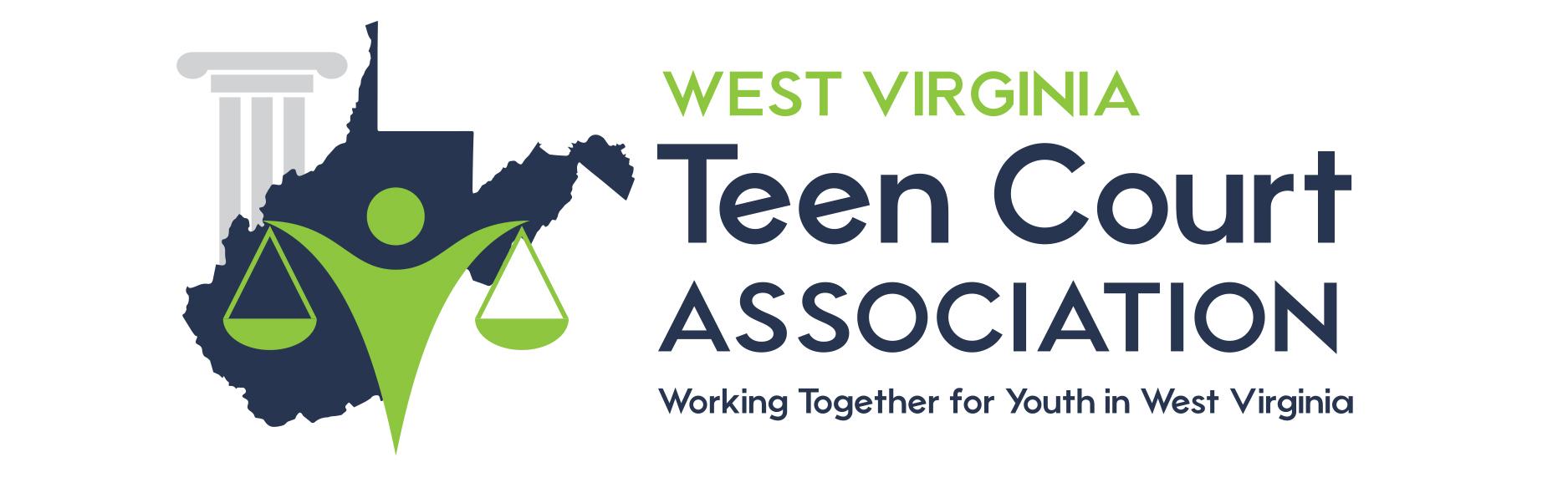 PRE-TRIAL PARENT EVALUATION COMPLETE AND RETURN UPON CHECKING IN AT COURT.Case: __________________________________ 	Hearing Date: __________________Name: _________________________________	Gender: ____________  Age: _____Parent Name(s): _______________________________________________Please check the answers that best describe your youth:Please use the space below and the back of this form to make any comments.________________________________________________________________________________________________________________________________________________________________________________________________________________________________________________________________________________________________________________________________________________________________________BehaviorNeverAlwaysSometimesSense of responsibilityUnderstands there are consequences for his/her behaviorMaturity about accepting consequencesGood interaction with family members		Shows respect to adults and othersCommitted to schoolGood behavior in schoolFriends use alcohol or drugsRebels, negative social 		    Interactions, withdrawn